Интерактивная игра «День улыбок»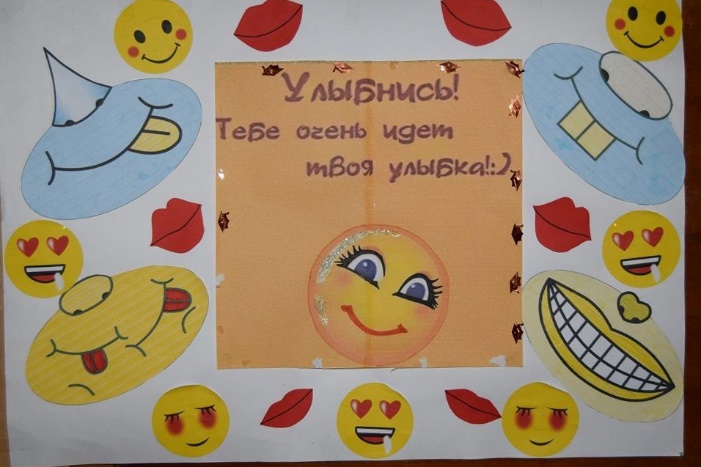 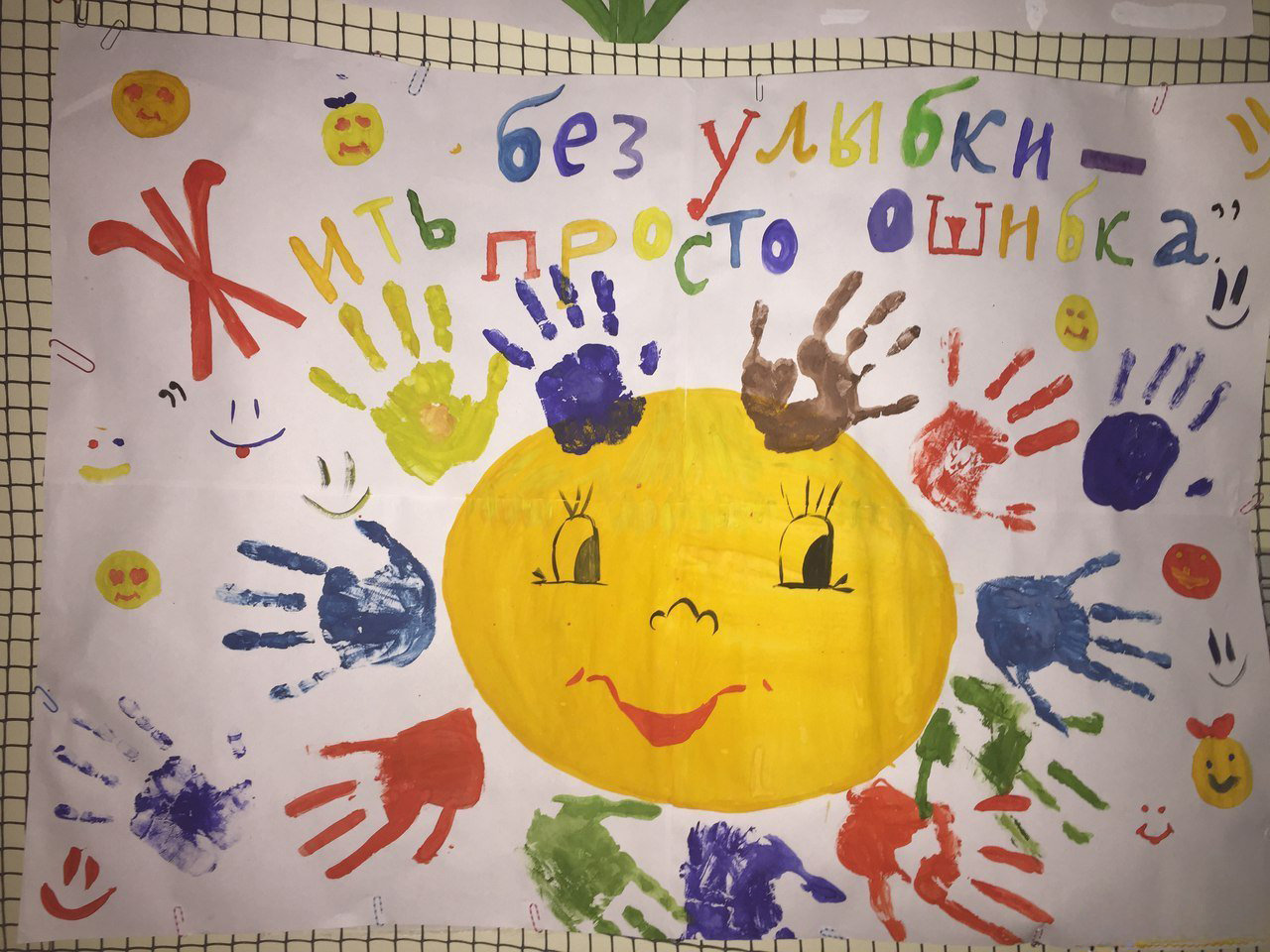 